North Side High School Alumni Association5th annual Golf OutingAt Riverbend Golf CourseJuly 27, 2019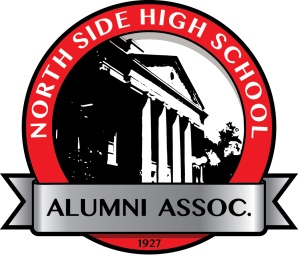 Hole SponsorshipLast year we began having local businesses sponsoring holes.  The proceeds from these sponsorships will be used for the Alumni Patio  The cost of hole sponsorship is $50 which includes the sign on the hole of your choosing (if available) and a thank you mention in our newsletter, Totem Tales, and recognition on our web page and social media.  Deadline for sponsorship is July 15th.If you would like to sponsor a hole, please fill out the form below and send a check to North Side High School Alumni Association475 E State Blvd.Fort Wayne, In 46805Name of Organization on Sign_____________________________________________________________Any other information for the Sign_________________________________________________________Logo to use ________________________________Hole Choice (1-18)_____________________________________